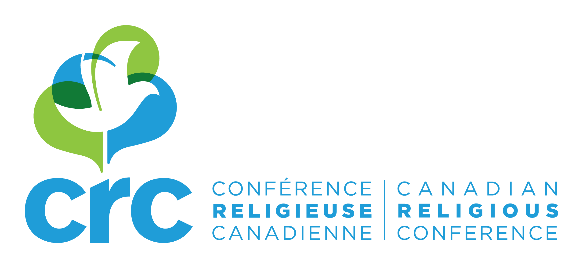 REGISTRATION FORMGetting out the message:
Communicators as ministers in the ChurchFriday, December 8, 2017 (8:30 am – 3:00 pm)Salt and Light Media Centre250 Davisville Avenue, Suite 300 Toronto, ON  M4S 1H2Cost: $40 (lunch included)Name: _____________________________________________________________________Community/Organisation: _____________________________________________________Please, check your status:   Congregational Leader   Congregational Member   Lay Associate   Lay PersonE-mail: _____________________________________________________________________Please use one registration form per participant and send them by e-mail to Nathalie Gauthier: ngauthier@crc-canada.orgPAYMENT WILL BE AT THE DOOR. Means of payment:CashCheque (payable to “Canadian Religious Conference” or “CRC”)If you register several persons, please join one cheque for all participants.Information: Jean-Michel Bigou, communications@crc-canada.org 514 259-0856 Ext. 105Registration: Nathalie Gauthier, ngauthier@crc-canada.org